7 октября 2018 года работники культуры Верхнеграчинского ЦПСДК провели подвижные игры с детьми "Весело там, где мы". Для детей были проведены такие интересные эстафетные игры, в которой каждый мог показать своё умение работы в команде. Все получили массу впечатлений и  хорошего настроения. 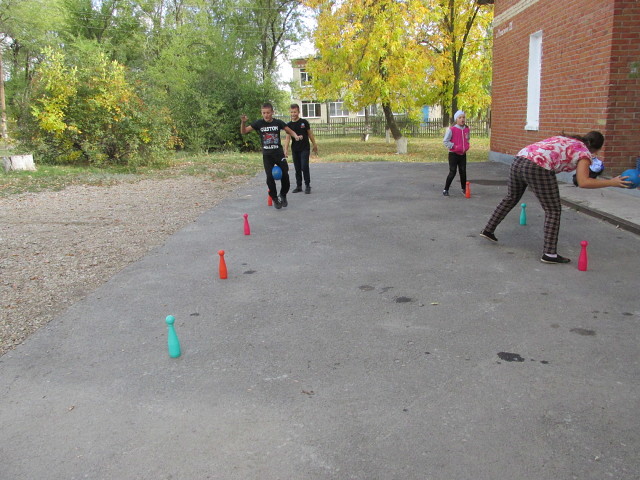 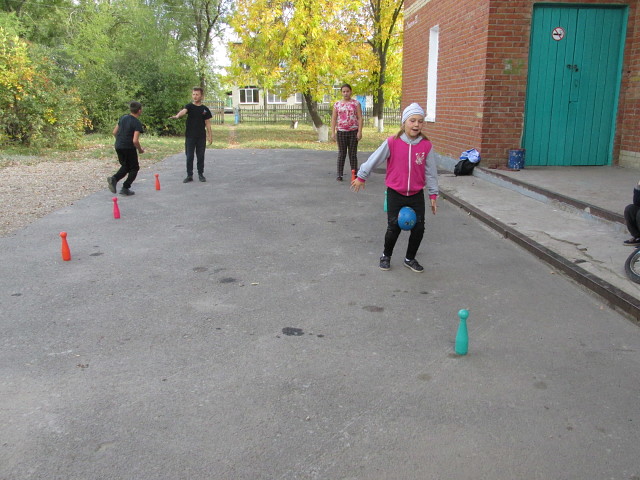 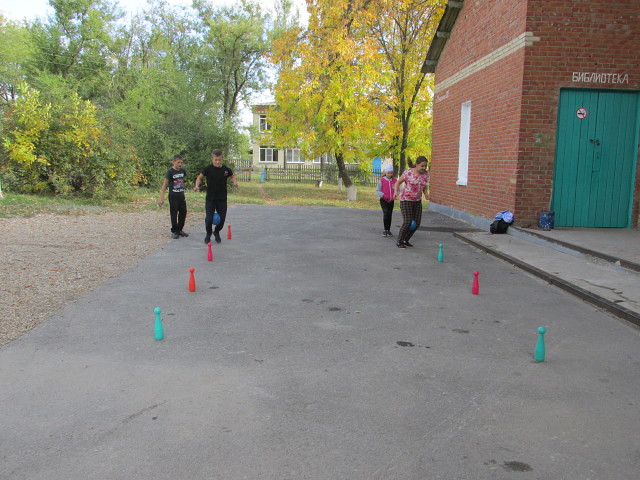 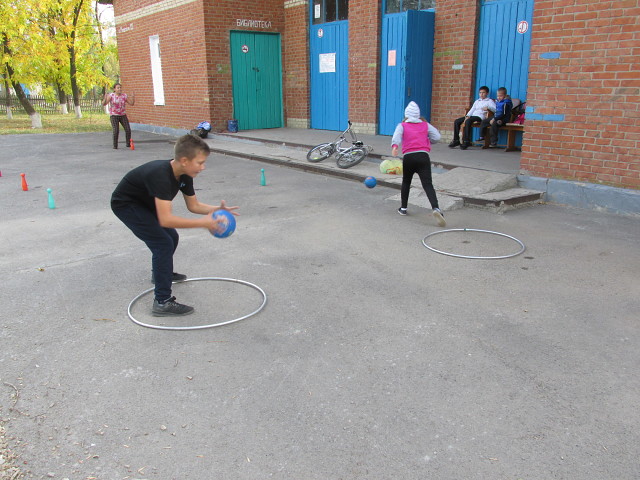 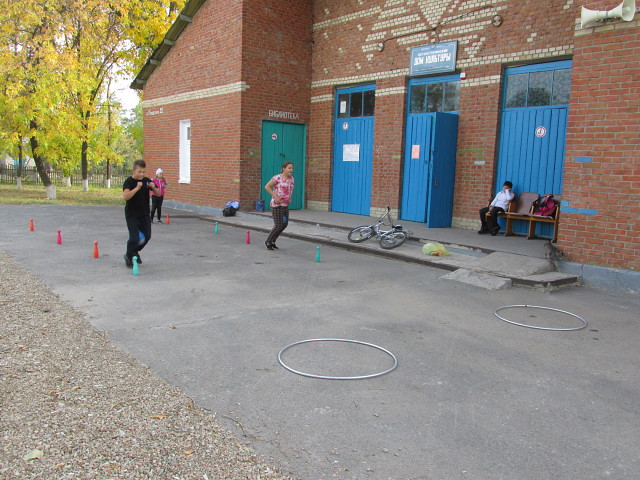 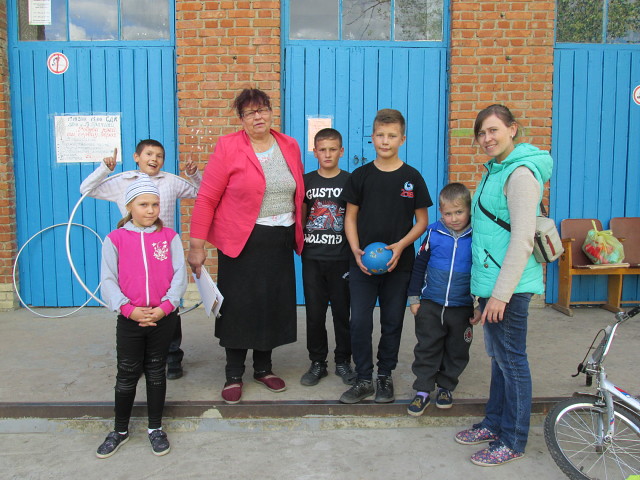 